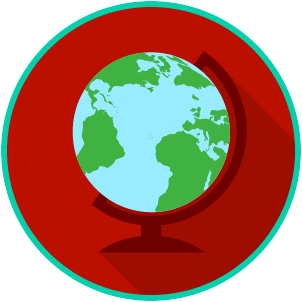 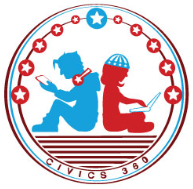 Forms of Government Video #1Practice: For each of the scenarios below, identify the type of government being described.Forms of Government Video #2Practice: For each of the scenarios below, identify the type of government being described.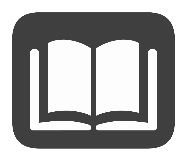 Reading: Defining Forms of Government Benchmark Clarification 1: Students will identify different forms of government based on its political philosophy or organizational structure.Reading: Forms of Government Scenarios Benchmark Clarification 2: Students will analyze scenarios describing various forms of government.Reading: Applying Understanding of Forms of Government Benchmark Clarification 3: Students will apply their understanding of the definitions of the various forms of government.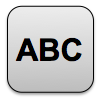 Forms of GovernmentWrite about your understanding of the different forms of government by explaining the connections between and among each of the terms in the concept circle. How do the terms in the concept circle fit together?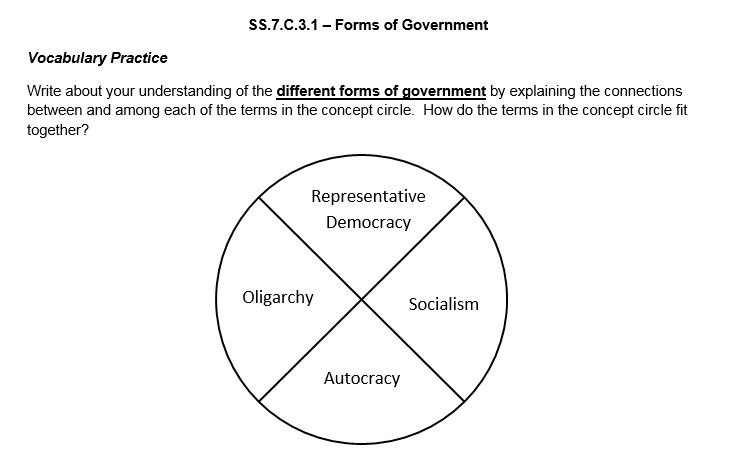 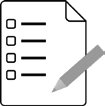  				Forms of Government Practice Quiz Reflection QuestionList Specific Evidence from the VideoComplete Sentence1. What is meant by the phrase ‘form of government’? 2. Explain the three basic powers of all governments.legislative power2. Explain the three basic powers of all governments.executive power2. Explain the three basic powers of all governments.judicial power3. How do we define ‘representative democracy’? 4. What is another name for a representative democracy?  5. How is power limited in a representative democracy? 6. How does a direct democracy differ from a representative democracy? 7. Define the socialist form of government.8. Who controls most of the property in a socialist form of government?   9. Explain the three decisions a socialist government makes about products.10. What is the goal of communism?11. What is a difference between communism and socialism?ScenarioType of GovernmentIn the United States, citizens elect representatives to federal, state and local government positions. These representatives make decisions for the people.The Soviet Union had a written constitution that got rid of social classes and had government ownership of all property. The government made all of the economic decisions and had lots of control over people.Some Native American tribes organize themselves by having all male adult members of the tribe vote to make changes to the laws.QuestionList Specific Evidence from the VideoComplete Sentence1. What is meant by the phrase ‘form of government’? 2. Explain the three basic powers of all governments.legislative power2. Explain the three basic powers of all governments.executive power2. Explain the three basic powers of all governments.judicial power3. How do we define ‘oligarchy’? 4. What is a monarchy?  5. How does power in a monarchy differ from that in an oligarchy?  6. What do we usually call a ruler in a monarchy? 7. What is a constitutional monarchy?  8. What is an absolute monarchy?    9. How does power differ between a constitutional monarchy and an absolute monarchy?10. How might someone come to power in a dictatorship?  11. What is an autocracy?12. What are the differences between the two types of autocracies you learned about?ScenarioType of GovernmentIn some South American countries in the mid 20th century, a military leader would sometimes take all power through a military revolt against the government. In France during the late 17th and early 18th centuries, King Louis XIV declared that he had all of the power in the country because it was his right as king.In the early United States, political power was limited to a small group of white male landowners. What type of government is being described here?Reading TaskReading TaskResponseWhat ideas are presented in the reading?What ideas are presented in the reading?What is the central idea of the reading?What is the central idea of the reading?Select two words or phrases that support the central idea.Select two words or phrases that support the central idea.How might this reading connect to your own experience or something you have seen, read, or learned before?How might this reading connect to your own experience or something you have seen, read, or learned before?Explain in your own words each of the forms of government you learned about. Explain in your own words each of the forms of government you learned about. Explain in your own words each of the forms of government you learned about. Direct Democracy:Representative Democracy:Socialism:Communism:Monarchy:Oligarchy: Autocracy:Absolute Monarchy: Reading TaskResponseWhat ideas are presented in the reading?What is the central idea of the reading?Select two words or phrases that support the central idea.How might this reading connect to your own experience or something you have seen, read, or learned before?Create your own scenario that describes one of the forms of government that you learned about.Reading TaskReading TaskResponseWhat ideas are presented in the reading?What ideas are presented in the reading?What is the central idea of the reading?What is the central idea of the reading?Select two words or phrases that support the central idea.Select two words or phrases that support the central idea.How might this reading connect to your own experience or something you have seen, read, or learned before?How might this reading connect to your own experience or something you have seen, read, or learned before?Summarize in your own words the definition of each of the forms of government you learned about.Summarize in your own words the definition of each of the forms of government you learned about.Summarize in your own words the definition of each of the forms of government you learned about.Direct Democracy:Representative Democracy:Socialism:Communism:Monarchy:Oligarchy: Autocracy:Absolute Monarchy: FIRST Attempt ScoreI answered ______ questions right. One thing I learned:SECOND Attempt ScoreI answered ______ questions right. One thing I learned: